INDICAÇÃO Nº 8/2019Indica ao Poder Executivo Municipal estudos para troca de lâmpada em poste localizado na Rua Luíza Bevilaqua Angolini em frente ao no 121, Chácara Recreio Cruzeiro do Sul, neste município.Excelentíssimo Senhor Prefeito Municipal,                       Nos termos do Art. 108 do Regimento Interno desta Casa de Leis, dirijo-me a Vossa Excelência para sugerir que, por intermédio do Setor competente, seja realizado estudo para troca de lâmpada em poste localizado na Rua Luíza Bevilaqua  Angolini em frente ao nº 121, Chácara Recreio Cruzeiro do Sul, neste município.Justificativa:Moradores da referida Rua solicitaram ao vereador a troca de lâmpada que há meses está queimada e o local muito escuro. “À noite quando chegamos da escola, trabalho e da igreja nos da medo, principalmente pra nós mulheres que fazemos o trajeto a pé. Também precisamos de limpeza e capinação na rua”, afirmou a moradora.Plenário “Dr. Tancredo Neves”, em 08 de janeiro de 2.019.Celso Ávila-vereador-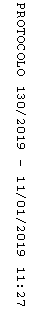 